									Książnice, 25.03.2020Klasa V Geografia 
Temat: Krajobraz sawanny. Praca zdalna 

1. Cele lekcji:Uczeń:wyjaśnia znaczenie terminu: sawannawskazuje na mapie strefy sawannwymienia gatunki roślin i zwierząt charakterystyczne dla sawannomawia charakterystyczne cechy klimatu stref sawanncharakteryzuje na podstawie ilustracji krajobrazy sawannanalizuje strefę sawann pod względem położenia, warunków klimatycznych i głównych cech krajobrazu
2. Zagadnienia do lekcji:Położenie strefy sawannPojęcie sawannaCechy klimatu charakterystyczne w strefie sawann (2 pory roku)Rośliny występujące na sawannachJak rośliny przystosowały się do życia w strefie sawannZwierzęta żyjące w strefie sawannLudność żyjąca w strefie sawann3. Podręcznik: Planeta Nowa, str. 120-1234.Zadania dla Ucznia. Przeczytaj tekst w podręczniku str. 120-123 dotyczący strefy sawann. Następnie w zeszycie zapisz temat lekcji. Pod tematem zapisz:Cechy charakterystyczne klimatu stref sawann (wypisz je na podstawie podręcznika str.120)Jak rośliny przystosowały się do życia w strefie sawann (wypisać na podstawie podręcznika str. 121)Przykłady roślin i zwierząt żyjących na sawannie (podać po 3 przykłady)Następnie uzupełnij poniższe zadania.  Uzupełnione zadania wyślij (jako zdjęcie lub scan) na adres e-mail monikazapior@gmail.com lub przez classroom do 26.03.2020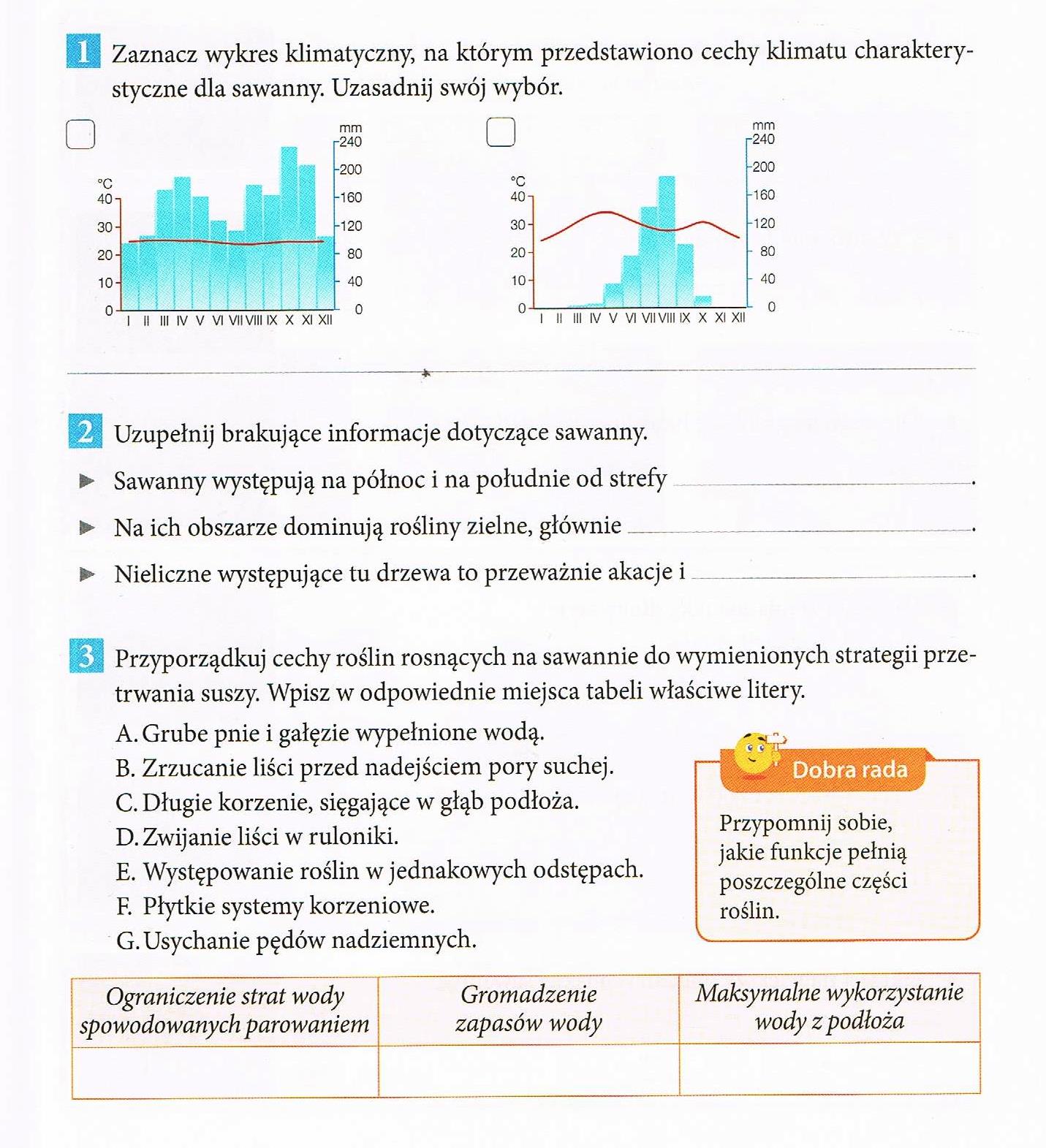 